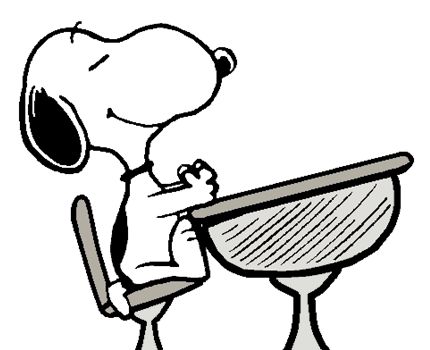 Veckobrev v.36Ännu en vecka har gått. Nu har vi också börjat märka av den där obligatoriska förkylningen som kommer efter skolstart, det märks både på personalstyrkan och elevstyrkan. Vi hoppas att det går över snart.I klass 3-4 har de fortsatt med historia och kommit in lite på vikingar och deras tro på asagudar. I NO så har de fortsatt med skogen. Vi fortsätter på lika med svenskan. På idrotten kommer det att vara basket. Kom ihåg ombyte, tvål och handduk!I klass 5-6 så har de fortsatt med judendom och NT. I NO fortsätter de med universum. Svenskan har de arbetat med substantiv. Bilden har de fortsatt med bakgrunder och de börjar bli klara med det. Idrotten nästa vecka kommer att vara basket, kom ihåg ombyte, tvål och handduk!Det har vart lite överraskningar denna vecka, främst för att de har en lärare i klass 5-6 som inte alltid kommer ihåg allt  På onsdagen så kom det en buss för att hämta elever som skulle på teater så klass 4-5-6 fick skynda sig att springa ut och åka i väg på teater. Klass 3 stannade då kvar på skolan och bakade kakor inför föräldramötet på kvällen. Sofie tyckte det var kul att få vara lite ensam med treorna och lära känna dom lite bättre så det löste sig bra ändå.På kvällen på onsdagen hade vi föräldramöte och det var bra uppslutning. Vi ska skicka ut en sammanfattning av mötet sen men det finns två saker som jag vill nämna här i brevet också. Nummer ett är att återigen påminna om att ingen elev under klass 4 får cykla till och från skolan själv och samtliga elever som cyklar ska ha hjälm på sig. Nummer två är att vi på idrotten kräver att alla är ombytta och har handduk så de kan duscha. Om det är så att eleverna av olika anledningar inte kan duscha med de andra så får ni föräldrar gärna ta upp det med oss på skolan så ordnar vi självklart det. Ska eleven inte delta på gymnastiken så måste det finnas en lapp från vårdnadshavare eller så kontaktar ni oss på annat sätt.Nästa vecka kommer det att vara skoljoggen på onsdagen. Klass 3-6 ska jogga runt kallbäck och löten. Om man som förälder vill så kan man skicka med en slant eller swisha in en slant, info kommer senare om detta, observera att detta är frivilligt. Även här ska alla elever vara ombytta och ska duscha efteråt.Ha en underbar helg!Mvh Rolf, Sofie, Anna, Åke, Linnea och ToveDatum att komma ihåg:Skoljoggen onsdag den 13/9 kl 9.0017/10 Bad, livräddning för sexorna28/11 Bad, en andra chans på livräddning för klass 6Viktiga nummer:Sjukanmälan till skolan görs på skolplatsen. Ni loggar in med ert bankid. (Omden möjligheten inte finns så hör av er till skolan på 0270420166)Hällbo buss: 0278-19005. Direkt till taxi: 070-3637365		VändVeckans ord till fredag den 15/9Klass 3		Klass 4		Klass 5		Klass 6strumpa		skal		växtgift		säljareskridsko		stod		stridsyxa		korgbollspringa		gris		skidbyxor		gynnsamsträng		makt		veteax		sälghängeskratta		ost		kökssax		genaststrax		dikt		hemläxa		förargadskrämma		strut		skogsbygd		jordglobspräcklig		tvål		riksdag		långhelgströmming		blyg		tillbaks		jämntstrålkastare		struts		läggdags		begära		påsk		tändsticksask	                     gilladetyst 		olyckshändelse	gömställeGlosor till onsdag den 13/9Klass 3		Klass 4		Klass 5bag – väska		here – här		brothers and sisters – syskonblouse – blus		is – är		budgie – undulatpink – rosa		english – engelsk	Europe – Europapresent– present	girl – flicka		nickname – smeknamnskirt – kjol		scottish – skotsk	none – ingen today – i dag		irish – irländsk	phone number – telefonnummersome – några 	boy – pojke		sometimes – ibland		swedish – svensk	universe – universum		from – från		world– värld		cat – katt 		beautiful – vacker		fat – fet 		moon – måne		rat – råtta 		past – förbi 				singer – sångare/-erskaKlass 6				Nyhetsläxa:come – komma			klass 3,4,5,6do – göra				till torsdag den 14/9give – ge				OBSERVERA ÄNDRAD DAG!have to – måste			lonely – ensamnearest – närmstaneighbour – grannenot very well – inte särskilt brasend – skickasure – ja visstteach – undervisause – användayeah – javisitor – besökarewho – vem, vilka